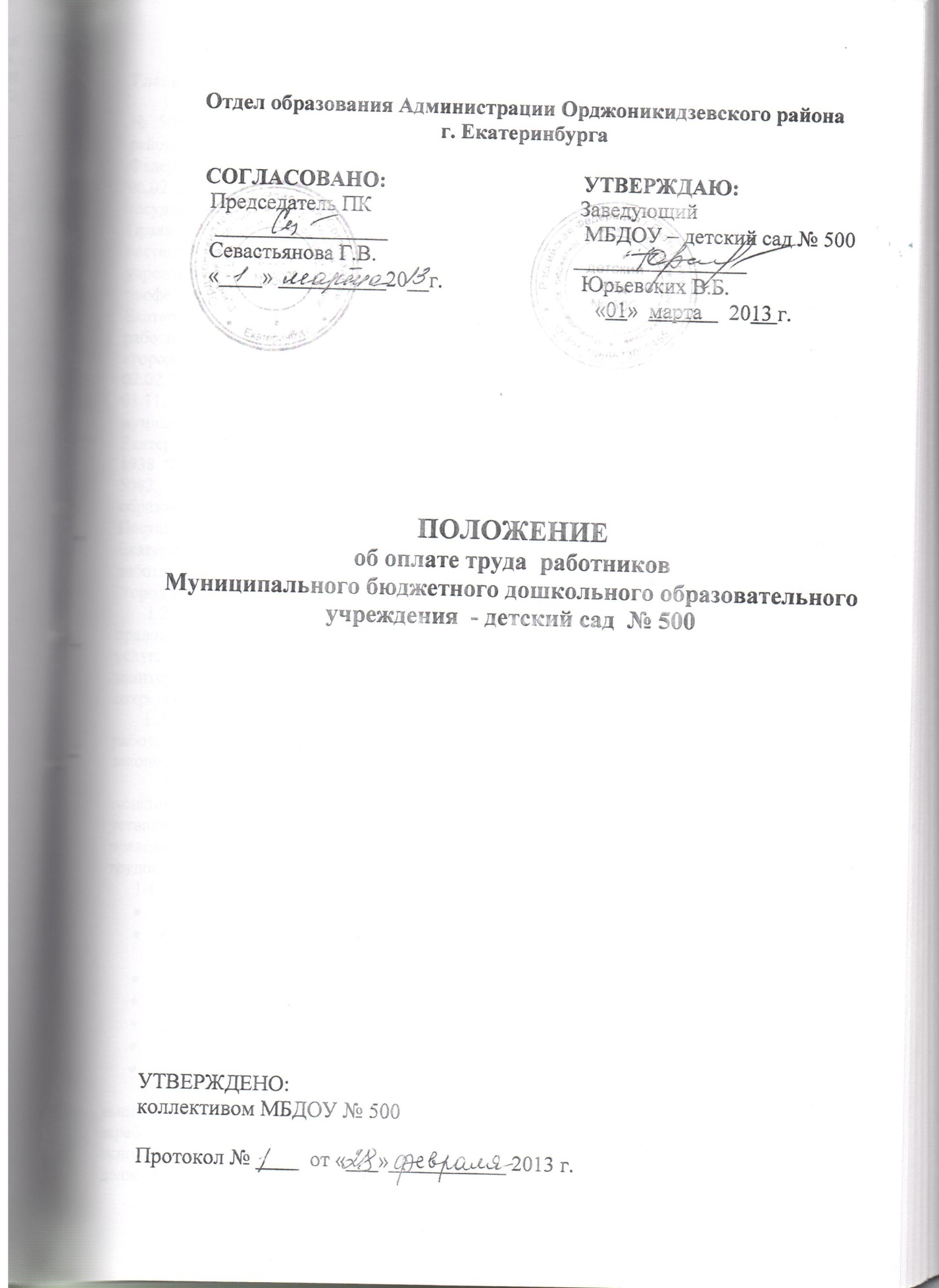 Глава 1. Общие положения.       1.1. Настоящее Положение об оплате труда работников МБДОУ - детского сада                                                                                                                № 500 (далее – МБДОУ), Отдела образования администрации Орджоникидзевского  района  г. Екатеринбурга   разработано  в  соответствии с Трудовым кодексом Российской Федерации, на основании Постановления Правительства Свердловской области от 06.02.2009г. № 145 ПП «О введении новых систем оплаты труда работников государственных бюджетных учреждений Свердловской области», Постановления Правительства Свердловской области от 25.06.2010г. № 973 ПП «О введении новой системы оплаты труда работников государственных бюджетных образовательных учреждений Свердловской области, подведомственных Министерству общего и профессионального образования Свердловской области», Постановления  Главы Екатеринбурга № 5082 от  01.11.2010г. «О введении новой системы оплаты труда работников муниципальных образовательных учреждений муниципального образования «город Екатеринбург», Постановление  Администрации города Екатеринбурга за № 270 от 02.02.2011г. «О внесении изменений в Постановление Главы Екатеринбурга от 01.11.2010г. № 5082 «О введении новой системы оплаты труда работников муниципальных образовательных учреждений муниципального образования «город Екатеринбург», Постановление Администрации города Екатеринбурга от 05.05. 2011г. № 1938 "О внесении изменения в постановление Главы Екатеринбурга от 01.11. 2010г. № 5082 "О введении новой системы оплаты труда работников муниципальных образовательных учреждений муниципального образования "город Екатеринбург", Постановление № 5494 от 13.12.2012г. «О внесении изменений в Постановление Главы Екатеринбурга от 01.11.2010г. № 5082 "О введении новой системы оплаты труда работников муниципальных образовательных учреждений муниципального образования "город Екатеринбург".       1.2. Настоящее Положение разработано с целью усиления социально-экономической и правовой защиты работников МБДОУ, стимулирования их деятельности по расширению услуг, повышению их качества и результативности деятельности, а также материальной заинтересованности работников в развитии творческой активности и инициативы, с целью сохранения кадрового потенциала МБДОУ.       1.3. Настоящее Положение определяет порядок формирования фонда оплаты труда работников МБДОУ за счет средств бюджета и иных источников, не запрещенных законодательством Российской Федерации.Система оплаты труда работников включает в себя размеры окладов (должностных окладов), выплаты компенсационного и стимулирующего характера, которые устанавливаются в соответствии с трудовым законодательством и иными нормативными правовыми актами Российской Федерации и Свердловской области, содержащими нормы трудового права, настоящим Положением.      1.4. Система оплаты труда работников устанавливается с учетом:единого тарифно-квалификационного справочника работ и профессий рабочих;единого квалификационного справочника должностей руководителей, специалистов и служащих;государственных гарантий по оплате труда;перечня видов выплат компенсационного характера;перечня видов выплат стимулирующего характера;настоящего Положения;мнения представительного органа работников.1.5 Заработная плата работников МБДОУ (без учета премий и иных стимулирующих выплат) устанавливается на основе настоящего Положения, и не может быть меньше заработной платы (без учета премий и иных стимулирующих выплат), выплачиваемой на основе тарифной сетки по оплате труда работников при условии сохранения объема должностных обязанностей работников и выполнения ими работ той же квалификации.1.6. Месячная заработная плата работника, полностью отработавшего за этот период норму рабочего времени и выполнившего норму труда (трудовые обязанности), не может быть ниже минимального размера заработной платы.1.7. Размер, порядок и условия оплаты труда работников  МБДОУ  устанавливаются работодателем в трудовом договоре, дополнительном соглашении.Условия оплаты труда, включая размер оклада (должностного оклада), ставки заработной платы работника, повышающие коэффициенты к окладам и иные выплаты стимулирующего характера, выплаты компенсационного характера, за исключением установленных Трудовым кодексом Российской Федерации,  являются обязательными для включения в трудовой договор.1.8. Фонд оплаты труда МБДОУ утверждается главным распорядителем бюджетных средств на соответствующий финансовый год.1.9. Штатное расписание ежегодно утверждается заведующим МБДОУ в соответствии со структурой и численностью, согласованной с главным распорядителем бюджетных средств, в пределах фонда оплаты труда.1.10. Должности работников, включаемые в штатное расписание МБДОУ, должны соответствовать уставным целям МБДОУ, Единому квалификационному справочнику должностей руководителей, специалистов и служащих (раздел «Квалификационные характеристики должностей работников образования»), утвержденному Приказом Министерства здравоохранения и социального развития Российской Федерации от 26.08.2010г. № 761н, и Тарифно-квалификационным характеристикам по общеотраслевым профессиям рабочих, утвержденным Постановлением Министерства труда Российской Федерации от 10.11.1992г. № 31.1.11. Средняя заработная плата педагогических работников МБДОУ – детский сад № 500 с 01.12.2012г. с учетом выплат по окладам (должностным окладам), ставкам заработной платы, повышающим коэффициентам, выплат компенсационного и стимулирующего характера, полностью отработавшего за этот период норму рабочего времени и выполнившего норму труда (трудовые обязанности) составляет 22 215 рублей в месяц.Глава 2. Условия и порядок определения размера оплаты труда работников МБДОУ2.1. При определении размера оплаты труда работников МБДОУ учитываются следующие условия:показатели квалификации (образование, стаж педагогической работы, наличие квалификационной категории, наличие ученой степени, почетного звания);продолжительность рабочего времени (нормы часов педагогической работы за ставку заработной платы) педагогических работников учреждений;объемы педагогической работы;особенности исчисления почасовой оплаты труда педагогических работников;условия труда, отклоняющиеся от нормальных, выплаты, обусловленные районным регулированием оплаты труда.2.2. Заработная плата работников МБДОУ предельными размерами не ограничивается.2.3. Изменение оплаты труда производится:в случае присвоения квалификационной категории – со дня вынесения решения соответствующей аттестационной комиссии;в случае присвоения почетного звания – со дня присвоения почетного звания (при предъявлении документа, подтверждающего присвоение почетного звания);в случае присуждения ученой степени кандидата наук – со дня вынесения решения Высшей аттестационной комиссией федерального органа исполнительной власти о выдаче диплома (при предъявлении диплома государственного образца кандидата наук);в случае присуждения ученой степени доктора наук – со дня присуждения Высшей аттестационной комиссией федерального органа исполнительной власти ученой степени доктора наук (при предоставлении диплома государственного образца доктора наук).2.4. При наступлении у работника права на изменение заработной платы в соответствии с пунктом 2.3 настоящего Положения в период пребывания его в ежегодном или другом отпуске, а также в период его временной нетрудоспособности выплата заработной платы производится с соблюдением норм трудового законодательства.2.5. Руководитель МБДОУ:проверяет документы об образовании и стаже педагогической работы, другие основания, предусмотренные настоящим Положением, в соответствии с которыми определяются размеры окладов (должностных окладов), ставок заработной платы работников;ежегодно составляет и утверждает тарификационные списки работников, выполняющих педагогическую работу, включая работников, выполняющих эту работу в этом же МБДОУ помимо своей основной работы, а также штатное расписание других работников МБДОУ;несет ответственность за своевременное и правильное определение размеров заработной платы работников МБДОУ.2.6. Предельный объем педагогической нагрузки, которая может выполняться в МБДОУ педагогическими работниками, определяется руководителем МБДОУ в соответствии с типовым положением, регламентирующим деятельность данного типа МБДОУ, Трудовым кодексом Российской Федерации, федеральными законами и иными нормативными правовыми актами, содержащие нормы трудового права.2.7. Воспитательно-образовательная работа в том же МБДОУ для педагогических работников не является работой по совместительству и не требует заключения (оформления) трудового договора при условии осуществления видов работы, предусмотренных Постановлением Министерства труда Российской Федерации от 30.06.2003 № 41 «Об особенностях работы по совместительству педагогических, медицинских, фармацевтических работников и работников культуры».2.8. Оплата труда работников МБДОУ включает в себя:минимальные оклады (должностные оклады), ставок заработной платы по профессиональным квалификационным группам;размеры повышающих коэффициентов к минимальным окладам (должностным окладам), ставкам заработной платы;выплаты компенсационного характера в соответствии с перечнем видов выплат компенсационного характера, установленных в главе 9 настоящего Положения;выплаты стимулирующего характера в соответствии с перечнем видов выплат стимулирующего характера, установленных в главе 10 настоящего Положения.2.9. МБДОУ в пределах, имеющихся у него средств на оплату труда, самостоятельно определяет размеры окладов (должностных окладов), ставок заработной платы, а также размеры стимулирующих и иных выплат без ограничения их максимальными размерами в соответствии с настоящим Положением.2.10. Размеры окладов (должностных окладов), ставок заработной платы работников МБДОУ устанавливаются на основе отнесения должностей к соответствующим профессиональным квалификационным группам, утвержденным Приказом Министерства здравоохранения и социального развития Российской Федерации от 05.05.2008 № 216н «Об утверждении профессиональных квалификационных групп должностей работников образования», и минимальных размеров должностных окладов работников по соответствующим профессиональным квалификационным группам.2.11. Минимальный размер оклада (должностного оклада), ставки заработной платы работника устанавливается по профессиональным квалификационным группам в соответствии с занимаемой должностью с учетом требований к профессиональной подготовке и уровню квалификации, которые необходимы для осуществления соответствующей профессиональной деятельности.2.12. Размер окладов (должностных окладов), ставок заработной платы работников МБДОУ определяется путем умножения минимального оклада (должностного оклада), ставки заработной платы по профессиональным квалификационным группам на соответствующий повышающий коэффициент.2.13. Повышающие коэффициенты к минимальному окладу (должностному окладу), ставке заработной платы по профессиональным квалификационным группам подразделяются на:повышающий коэффициент за квалификационную категорию;повышающий коэффициент за ученую степень кандидата (доктора наук) или почетное звание;повышающий коэффициент за должность доцента (профессора);персональный повышающий коэффициент.2.14. Повышающие коэффициенты к окладу (должностному окладу) устанавливаются на определенный период времени.Применение повышающих коэффициентов к окладам (должностным окладам), ставкам заработной платы не образует новые оклады (должностные оклады) и не учитывается при начислении стимулирующих и компенсационных выплат, которые устанавливаются в процентах к окладу (должностному окладу), ставке заработной платы.2.15. Выплаты по повышающим коэффициентам к минимальным окладам (должностным окладам), ставкам заработной платы осуществляются в пределах фонда оплаты труда учреждения, утвержденного на соответствующий финансовый год.2.16. Персональные повышающие коэффициенты устанавливаются с учетом уровня профессиональной подготовки работников, сложности, важности выполняемой работы, степени самостоятельности и ответственности при выполнении поставленных задач и других факторов, предусмотренных в настоящем Положении.Решение о введении персональных повышающих коэффициентов принимается руководителем в отношении конкретного работника.2.17. Оплата труда работников, занятых по совместительству, производится пропорционально отработанному времени в зависимости от выработки либо на других условиях, определенных трудовым договором.Определение размеров заработной платы по основной должности, а также по должности, занимаемой в порядке совместительства, производится раздельно по каждой из должностей.2.18. При работе на условиях неполного рабочего времени оплата труда работника производится пропорционально отработанному им времени или в зависимости от выполненного им объема работ.2.19. Размеры повышающих коэффициентов устанавливаются в соответствии с настоящим Положением в пределах бюджетных ассигнований на оплату труда работников МБДОУ.Глава 3. Порядок определения размера оплаты труда младших воспитателей3.1. Размеры должностных окладов работников  МБДОУ, занимающих должности младших воспитателей, устанавливаются на основе отнесения занимаемых ими должностей к профессиональным квалификационным группам в соответствии с Приказом Министерства здравоохранения и социального развития Российской Федерации от 05.05.2008 № 216н «Об утверждении профессиональных квалификационных групп должностей работников образования».3.2. Минимальные размеры должностных окладов по профессиональным квалификационным группам должностей младших воспитателей3.3. Младшим воспитателям, при наличии средств в фонде оплаты труда учреждения, устанавливаются персональные повышающие коэффициенты к минимальным размерам должностных окладов.3.4. Применение персональных повышающих коэффициентов к минимальным размерам должностных окладов младших воспитателей предусматривается настоящим Положением. Размер персонального повышающего коэффициента – до 2,0.3.5. Решение о введении персональных повышающих коэффициентов принимается  руководителем МБДОУ.3.6. С учетом условий и результатов труда младшим воспитателям устанавливаются выплаты компенсационного и стимулирующего характера, предусмотренные главами 8 и 9 настоящего Положения.Глава  4.  Порядок  определения  размера оплаты  труда педагогических работников    4.1. Размеры  ставок заработной платы педагогических работников,  устанавливаются на основе отнесения занимаемых ими должностей к четырем квалификационным уровням профессиональной квалификационной группы педагогических работников.Группа должностей педагогических работников определяется в соответствии с Приказом Министерства здравоохранения и социального развития Российской Федерации от 05.05.2008 № 216н «Об утверждении профессиональных квалификационных групп должностей работников образования».4.2. Минимальные размеры  ставок заработной платы педагогических работников по профессиональным квалификационным группам:4.3. Педагогическим работникам устанавливаются следующие повышающие коэффициенты к минимальным размерам должностных окладов, ставок заработной платы:повышающий коэффициент за квалификационную категорию;повышающий коэффициент за ученую степень кандидата (доктора наук) или почетное звание;персональный повышающий коэффициент.4.4. Повышающие коэффициенты к минимальным размерам ставок заработной платы за квалификационную категорию устанавливаются педагогическим работникам, прошедшим аттестацию, в следующих размерах:работникам, имеющим высшую квалификационную категорию, – 1,25;работникам, имеющим первую квалификационную категорию, – 1,2;работникам, имеющим вторую квалификационную категорию, – 1,1.Работникам, совмещающим педагогические должности, по решению соответствующей аттестационной комиссии повышающий коэффициент за квалификационную категорию, выплачиваемый по одной педагогической должности, распространяется на другие педагогические должности в случае совпадения профилей работы и должностных обязанностей.4.5. Педагогическим работникам, имеющим ученую степень или почетные звания, устанавливаются повышающие коэффициенты к минимальным размерам должностных окладов, ставок заработной платы в следующих размерах:работникам, имеющим ученую степень кандидата наук или почетное звание, название которого начинается со слова «заслуженный», – в размере 1,2;работникам, имеющим ученую степень доктора наук или почетное звание, название которого начинается со слова «народный», – в размере 1,5.Выплата по повышающим коэффициентам за наличие ученой степени, почетных званий производится только по основному месту работы или основной должности без учета работы на условиях совместительства, совмещения должностей и расширения зоны обслуживания.Выплата по повышающим коэффициентам за наличие ученой степени, почетных званий производится при условии, что ученая степень, почетное звание соответствуют профилю педагогической деятельности или преподаваемых дисциплин. При работе на условиях неполного рабочего времени выплаты за наличие ученой степени, почетных званий работнику пропорционально уменьшаются.4.6. Настоящим Положением предусматривается применение персональных повышающих коэффициентов к минимальным размерам должностных окладов, ставок заработной платы педагогических работников.Решение об установлении персонального повышающего коэффициента к должностному окладу, ставке заработной платы и его размерах конкретному работнику принимается руководителем учреждения персонально в отношении конкретного работника. Размер персонального повышающего коэффициента – до 3,0.4.7. С учетом условий и результатов труда педагогическим работникам устанавливаются выплаты компенсационного и стимулирующего характера, предусмотренные главами 8 и 9 настоящего Положения.4.8. Продолжительность рабочего времени (норма часов педагогической работы за  ставку заработной платы для педагогических работников МБДОУ устанавливается исходя из сокращенной продолжительности рабочего времени – не более 36 часов в неделю. В зависимости от должности и (или) специальности педагогическим работникам с учетом особенностей их труда продолжительность рабочего времени (нормы часов педагогической работы за ставку заработной платы) устанавливается в соответствии с Приказом Министерства образования и науки Российской Федерации от 24 декабря 2010г. № 2075 «О продолжительности рабочего времени (норме часов педагогической работы за ставку заработной платы) педагогических работников». Особенности режима рабочего времени и времени отдыха устанавливаются в соответствии с Приказом Министерства образования и науки Российской Федерации от 27.03.2006 № 69 «Об особенностях режима рабочего времени и времени отдыха педагогических и других работников образовательных учреждений».Глава 5. Порядок определения размера оплаты труда служащих5.1. Минимальные размеры должностных окладов по профессиональным квалификационным группам работников, занимающих должности служащих, устанавливаются на основе отнесения должностей к профессиональным квалификационным группам, утвержденным Приказом Министерства здравоохранения и социального развития Российской Федерации от 29.05.2008 № 247н «Об утверждении профессиональных квалификационных групп общеотраслевых должностей руководителей, специалистов и служащих».5.2. Минимальные размеры должностных окладов служащих учреждения: делопроизводитель,  заведующий хозяйством, инженер-энергетик, инженер-теплотехник. 5.3. При наличии средств в фонде оплаты труда учреждения настоящим Положением устанавливаются персональные повышающие коэффициенты к минимальным размерам должностных окладов работникам, занимающих должности служащих.5.4. Решение об установлении персонального повышающего коэффициента и его размерах конкретному работнику принимается руководителем учреждения персонально в отношении конкретного работника. Размер персонального повышающего коэффициента – до 3,0.5.5. С учетом условий и результатов труда служащим устанавливаются выплаты компенсационного и стимулирующего характера, предусмотренные главами 8 и 9 настоящего Положения.Глава 6. Порядок определения размера оплаты труда работников, осуществляющих профессиональную деятельность по профессиям рабочих6.1. Размеры окладов работников, осуществляющих профессиональную деятельность по профессиям рабочих, устанавливаются в зависимости от присвоенных им квалификационных разрядов в соответствии с Единым тарифно-квалификационным справочником работ и профессий рабочих либо тарифно-квалификационными характеристиками по общеотраслевым профессиям рабочих.6.2. Минимальные размеры окладов по квалификационным разрядам общеотраслевых профессий рабочих МБДОУ:Примечания1. Высококвалифицированным рабочим и водителям устанавливаются минимальные оклады в диапазоне 4440 – 4880 рублей.2. Перечень высококвалифицированных рабочих разрабатывается образовательным учреждением и утверждается главным распорядителем бюджетных средств.6.3. Настоящим Положением при наличии средств в фонде оплаты труда предусматривается применение персональных повышающих коэффициентов к минимальным размерам окладов рабочих по соответствующим профессиям. Размер персонального повышающего коэффициента – до 2,5.Решение об установлении персонального повышающего коэффициента и его размере принимает руководитель МДОУ в отношении конкретного работника.6.4. С учетом условий и результатов труда рабочим устанавливаются выплаты компенсационного и стимулирующего характера, предусмотренные главами 8 и 9 настоящего Положения.Глава 7. Размер, порядок и условия оплаты труда заместителей руководителя МБДОУ.7.1. Размер, порядок и условия оплаты труда заместителей руководителя МБДОУ устанавливаются руководителем в трудовом договоре (приложении к трудовому договору).7.2. Оплата труда заместителей  руководителя МБДОУ включает в себя:оклад (должностной оклад);выплаты компенсационного характера;выплаты стимулирующего характера.7.3. Заместителям руководителя, имеющим ученую степень или почетные звания, устанавливаются повышающие коэффициенты к окладам (должностным окладам);7.4. Оклад (должностной оклад) заместителей руководителей,  устанавливается руководителем на 10 – 70 процентов ниже оклада (должностного оклада) руководителя.Конкретный размер минимальных должностных окладов заместителей руководителей, устанавливается в соответствии с приказом руководителя МБДОУ, принятым руководителем МБДОУ с учетом мнения выборного органа первичной профсоюзной организации.7.5. Применение повышающих коэффициентов к окладам (должностным окладам) не образует новые оклады (должностные оклады) и не учитывается при начислении стимулирующих и компенсационных выплат, устанавливаемых в процентах к окладу (должностному окладу).7.6. Стимулирование заместителей руководителя МБДОУ осуществляется в соответствии с настоящим Положением, которое предусматривает размеры, порядок и условия осуществления стимулирующих выплат, а также основания (критерии) назначения данных выплат.Премирование заместителей руководителя МБДОУ осуществляется с учетом результатов деятельности МБДОУ в соответствии с критериями оценки и целевыми показателями эффективности работы МБДОУ.7.7. При премировании заместителей руководителя МБДОУ учитываются следующие показатели:1) обеспечение качества и общедоступности образования в МБДОУ:соблюдение срока действия лицензии;улучшение общих показателей результатов освоения образовательной программы по результатам диагностики  выпускников МБДОУ;выполнение лицензионных показателей;ведение образовательной деятельности по направлениям, уровням, формам обучения и в сроки, установленные лицензией;участие в инновационной деятельности, реализации проектов, программ, имеющих значение для муниципальной системы образования, ведение экспериментальной работы, обеспечение проведения и (или) участие в городских мероприятиях, развитие спектра и организация предоставления образовательных услуг для различных групп потребителей;2) создание условий для осуществления учебно-воспитательного процесса, в том числе соблюдение лицензионных требований:материально-техническое, ресурсное обеспечение учебно-воспитательного процесса;обеспечение санитарно-гигиенических условий процесса воспитания;обеспечение санитарно-бытовых условий, выполнение требований пожарной и электробезопасности, охраны труда, антитеррористической защищенности;3) кадровые ресурсы МБДОУ:укомплектованность педагогическими кадрами, их качественный состав;развитие педагогического творчества;стабильность педагогического коллектива, сохранение молодых специалистов;процент преподавательского состава с учеными степенями и (или) званиями, повышение квалификации педагогических кадров;4) социальные критерии:сохранность контингента воспитанников;организация различных форм работы по дополнительному образованию;отсутствие преступлений и правонарушений, совершенных воспитанниками;5) эффективность управленческой деятельности:обеспечение государственно-общественного характера управления в МБДОУ, отсутствие обоснованных обращений граждан по поводу конфликтных ситуаций;увеличение объемов привлечения внебюджетных средств;экономия топливно-энергетических ресурсов, отсутствие просроченной кредиторской задолженности;6) сохранение здоровья воспитанников в учреждении:организация и проведение мероприятий, способствующих сохранению и восстановлению психического и физического здоровья воспитанников;организация обучения детей с отклонениями в развитии.7.8. Решение о выплатах стимулирующего характера и иных выплатах заместителям руководителя  принимается руководителем МБДОУ.7.9. Выплаты компенсационного характера заместителям руководителя устанавливаются руководителем МБДОУ в соответствии с главой 8 настоящего Положения в процентах к окладам (должностным окладам) и (или) в абсолютных размерах, если иное не установлено законодательством.Глава 8. Компенсационные выплаты8.1. Выплаты компенсационного характера, размеры и условия их осуществления устанавливаются Коллективным договором, соглашениями и локальными нормативными актами в соответствии с трудовым законодательством и нормативными правовыми актами, содержащими нормы трудового права.8.2. Выплаты компенсационного характера устанавливаются к окладам (должностным окладам), ставкам заработной платы работников МБДОУ при наличии оснований для их выплаты в пределах фонда оплаты труда, утвержденного на соответствующий финансовый год.8.3. Для работников МБДОУ устанавливаются следующие выплаты компенсационного характера:выплаты работникам, занятым на тяжелых работах, работах с вредными и (или) опасными и иными особыми условиями труда;выплаты за работу в местностях с особыми климатическими условиями;выплаты за работу в условиях, отклоняющихся от нормальных (выполнение работ различной квалификации, совмещение профессий (должностей), сверхурочная работа, работа в ночное время и выполнение работ в других условиях, отклоняющихся от нормальных).8.4. Размеры компенсационных выплат устанавливаются в процентном отношении (если иное не установлено законодательством Российской Федерации) к окладу (должностному окладу), ставке заработной платы. При этом размер компенсационных выплат не может быть установлен ниже размеров выплат, установленных трудовым законодательством и иными нормативными правовыми актами, содержащими нормы трудового права.При работе на условиях неполного рабочего времени компенсационные выплаты работнику пропорционально уменьшаются.8.5. Выплата работникам, занятым на работах с вредными и (или) опасными условиями труда, устанавливается в порядке, определенном законодательством Российской Федерации.Работникам, занятым на работах с тяжелыми и вредными, особо тяжелыми и особо вредными условиями труда, выплачивается:за работу в тяжелых и вредных условиях труда – до 12 процентов оклада (должностного оклада), ставки заработной платы;Руководитель МБДОУ осуществляет меры по проведению аттестации рабочих мест с целью уточнения наличия условий труда, отклоняющихся от нормальных, и оснований применения компенсационных выплат за работу в указанных условиях.Аттестация рабочих мест осуществляется в соответствии с Приказом Министерства здравоохранения и социального развития Российской Федерации № 342 от 26.04.2011 «Об утверждении Порядка проведения аттестации рабочих мест по условиям труда».Указанные выплаты работникам производятся по итогам аттестации рабочих мест, при условии, когда работники не менее 50 процентов рабочего времени заняты на работах с тяжелыми и вредными, особо тяжелыми и особо вредными условиями труда. Если по итогам аттестации рабочее место признается безопасным, то указанная выплата снимается.8.6. Всем работникам МБДОУ, в том числе руководителю, выплачивается районный коэффициент к заработной плате за работу в местностях с особыми климатическими условиями, установленный Постановлением Совета Министров СССР от 21.05.1987 № 591 «О введении районных коэффициентов к заработной плате рабочих и служащих, для которых они не установлены, на Урале и в производственных отраслях в северных и восточных районах Казахской ССР».8.7. Выплата за совмещение профессий (должностей) устанавливается работнику при выполнении им дополнительной работы по другой профессии (должности) в пределах установленной продолжительности рабочего времени. Размер доплаты и срок исполнения данной работы устанавливается по соглашению сторон трудового договора с учетом содержания и (или) объема дополнительной работы. Оплата производится из расчета должностного оклада работника с учетом повышающего коэффициента за квалификационную категорию по данной должности.8.8. Выплата за расширение зоны обслуживания устанавливается работнику при выполнении им дополнительной работы по такой же профессии (должности). Размер доплаты и срок исполнения данной работы устанавливается по соглашению сторон трудового договора с учетом содержания и (или) объема дополнительной работы. Оплата производится из расчета должностного оклада работника с учетом повышающего коэффициента за квалификационную категорию по данной должности.8.9. Доплата за увеличение объема работы или исполнение обязанностей временно отсутствующего работника без освобождения от работы, определенной трудовым договором, устанавливается работнику в случае увеличения установленного ему объема работы или возложения на него обязанностей временно отсутствующего работника без освобождения от работы, определенной трудовым договором. Размер доплаты и срок исполнения дополнительно оплачиваемых работ устанавливаются по соглашению сторон трудового договора с учетом содержания и (или) объема дополнительной работы. Оплата производится из расчета должностного оклада работника с учетом повышающего коэффициента за квалификационную категорию по данной должности.8.10. Минимальный размер повышения оплаты труда за работу в ночное время (с 22 часов до 06 часов) составляет 35 процентов оклада (должностного оклада), ставки заработной платы, рассчитанных  за  час  работы,   за  каждый  час  работы  в  ночное  время.  Расчет  части  оклада (должностного оклада), ставки заработной платы за час работы определяется путем деления оклада (должностного оклада), ставки заработной платы работника на среднемесячное количество рабочих часов в соответствующем календарном году в зависимости от установленной работнику продолжительности рабочей недели.Повышенная оплата за работу в ночное время осуществляется в пределах фонда оплаты труда, утвержденного на соответствующий финансовый год, включая все источники финансирования.8.11. Доплата за работу в выходные и нерабочие праздничные дни производится работникам, привлекавшимся к работе в выходные и нерабочие праздничные дни, в пределах фонда оплаты труда, утвержденного на соответствующий финансовый год.По желанию работника работа в выходные и нерабочие праздничные дни вместо повышенной оплаты может компенсироваться предоставлением дополнительного времени отдыха, но не менее времени, отработанного в выходные и нерабочие праздничные дни.8.12. Работникам  (кроме руководителей, его заместителей) за выполнение работ в условиях, отличающихся от нормальных, устанавливаются доплаты к окладам (должностным окладам), ставкам заработной платы за норму часов рабочего времени в следующих размерах и случаях:20 процентов – учителям и другим педагогическим работникам за индивидуальное обучение на дому детей, имеющих ограниченные возможности здоровья, на основании медицинского заключения;20 процентов –  воспитателям, младшим воспитателям, музыкальному руководителю, инструктору по физической культуре, медицинским работникам, учителю-логопеду, учителю-дефектологу, педагогу-психологу за работу в МБДОУ компенсирующего вида30 процентов –  работникам МБДОУ, которым установлены оклады в размере равном или менее 3340 рублей;4000 рублей – за сложность и напряженность труда воспитателям;2000 рублей – младшим воспитателям;1500 рублей – поварам, помощникам повара (подсобным рабочим);500 рублей – работникам, за исключением руководителей, заместителей руководителя, воспитателей, младших воспитателей, поваров, помощников повара (подсобных рабочих).      8.13. Условия, размеры и порядок осуществления компенсационных выплат работникам устанавливаются руководителем МБДОУ в соответствии с локальным актом МБДОУ с учетом мнения выборного органа первичной профсоюзной организации.                                                                                                                                                                                                                  8.14. Всем работникам выплачивается Уральский коэффициент – 15% от заработной платы.      8.15. Компенсационные выплаты за работу в условиях, отличающихся от нормальных устанавливаются за фактически отработанное время.  Порядок и условия компенсационных выплат:п. 1 - ПЕДАГОГАМ:п. 2 - МЛАДШИМ ВОСПИТАТЕЛЯМ:п. 3 - ПОВАРАМ, ПОМОЩНИКАМ ПОВАРА (ПОДСОБНЫМ РАБОЧИМ)п. 4 – КЛАДОВЩИКУп. 5- ЗАВЕДУЮЩЕМУ ХОЗЯЙСТВОМп.6 – КАСТЕЛЯНШЕп. 7 - МАШИНИСТУ ПО СТИРКЕ И РЕМОНТУ СПЕЦОДЕЖДЫп. 8– ДВОРНИКУ, ГРУЗЧИКУ п. 9 – ДЕЛОПРОИЗВОДИТЕЛЮп.10 - УБОРЩИКУ ПРОИЗВОДСТВЕННЫХ И СЛУЖЕБНЫХ ПОМЕЩЕНИЙп.11 – СТОРОЖАМ, ВАХТЕРУп.12 - РАБОЧЕМУ ПО КОМПЛЕКСНОМУ ОБСЛУЖИВАНИЮ ЗДАНИЙИ РЕМОНТУ СООРУЖЕНИЙп.13 – ИНЖЕНЕРУ-ТЕПЛОТЕХНИКУ, ИНЖЕНЕРУ-ЭНЕРГЕТИКУРазмер выплаты конкретному работнику и срок данной выплаты устанавливается по соглашению сторон трудового договора с учетом содержания и (или) объема дополнительной работы.8.17. Компенсационные выплаты не образуют новые оклады (должностные оклады), ставки заработной платы и не учитываются при начислении стимулирующих и иных выплат, устанавливаемых в процентах к окладу (должностному окладу), ставке заработной платы.Глава 9. Выплаты стимулирующего характера9.1. К выплатам стимулирующего характера относятся выплаты, направленные на стимулирование работников к качественному результату труда, поощрение за выполненную работу.9.2. Основными условиями для осуществления выплат стимулирующего характера являются:успешное и добросовестное исполнение профессиональных и должностных обязанностей работником в соответствующем периоде;проявление инициативы, творчества и применение в работе современных форм и методов организации труда;участие в течение соответствующего периода в выполнении важных работ, мероприятий.Конкретные показатели (критерии) оценки эффективности труда устанавливаются коллективными договорами, соглашениями и локальными нормативными актами учреждения и отражают количественную и (или) качественную оценку трудовой деятельности работников.9.3. Стимулирующий фонд учреждения устанавливается до 20%.По состоянию на 01.01.2013 стимулирующая часть фонда оплаты труда должна составлять не менее 20 процентов фонда оплаты труда учреждения.9.4. Выплаты стимулирующего характера, размеры и условия их осуществления устанавливаются коллективными договорами, соглашениями и локальными нормативными актами в пределах бюджетных ассигнований на оплату труда работников учреждения, а также средств от деятельности, приносящей доход, направленных учреждением на оплату труда работников.9.5. Размер выплат стимулирующего характера определяется по балльной системе и (или) в абсолютном размере. В целях повышения мотивации, качества работы персонала и поощрения за результаты труда в МБДОУ – детский сад № 500 применяются следующие виды стимулирующих выплат:за выполнение плана детодней (посещаемость);выплаты за качественные показатели, интенсивность и высокие результаты работы, выполнение особо важных и срочных работ;по итогам приемки учреждения к новому учебному году;премиальные выплаты по итогам работы.Выплаты стимулирующего характера максимальными размерами не ограничиваются.9.6. Работникам, отработавшим неполное рабочее время, размер стимулирующих выплат устанавливается исходя из окладов (должностных окладов), ставок заработной платы, исчисленных пропорционально отработанному времени.9.7. В целях социальной защищенности работников образовательных учреждений и поощрении их за достигнутые успехи, профессионализм и личный вклад в работу коллектива по решению руководителя учреждения применяется единовременное премирование работников учреждений в пределах финансовых средств на оплату труда в следующих случаях:при награждении нагрудными знаками муниципального образования «город Екатеринбург», органов государственной власти;при награждении государственными наградами и наградами муниципального образования «город Екатеринбург» и Свердловской области;в связи с празднованием Дня учителя;в связи с праздничными днями и юбилейными датами (50, 55, 60, 65, 70 лет со дня рождения);при увольнении в связи с уходом на трудовую пенсию по старости;при прекращении трудового договора в связи с признанием работника полностью неспособным к трудовой деятельности в соответствии с медицинским заключением.Условия,   порядок  и   размер    единовременного    премирования    определяются настоящим Положением.ОБ  ЕДИНОВРЕМЕННОМ  ПРЕМИРОВАНИИ9.8. Работодатель вправе при наличии экономии финансовых средств на оплату труда оказывать работникам материальную помощь.Условия выплаты и размер материальной помощи устанавливаются настоящим Положением.Материальная помощь выплачивается на основании заявления работника.О МАТЕРИАЛЬНОЙ ПОМОЩИУказанные выплаты оформляются приказом руководителя, издаваемым на основании акта, справки, иного подтверждающего документа, и с учетом мнения профсоюзного комитета.ПОРЯДОК И УСЛОВИЯ УСТАНОВЛЕНИЯ ВЫПЛАТ СТИМУЛИРУЮЩЕГО ХАРАКТЕРАВыплаты стимулирующего характера выплачиваются работникам при наличии  денежных средств в стимулирующей части фонда оплаты труда учреждения  в месяц, следующий за расчетным.1. Стимулирующие выплаты распределяются комиссией по распределению стимулирующей части фонда оплаты труда (далее – комиссии), выбранной на заседании совета трудового коллектива из числа сотрудников, представляющих все профессиональные квалификационные группы. Состав комиссии, функциональные обязанности, регламент работы определены Положением о комиссии  по распределению стимулирующей части фонда оплаты труда. По итогам работы комиссия оформляет итоговую оценочную ведомость подсчета баллов для выплат стимулирующего характера. 2. Стимулирующие выплаты производятся ежемесячно по подведению итогов, оценке качества и эффективности работ работников по системным показателям. 3. Устанавливается следующий порядок определения размера стимулирующих выплат:производится подсчет баллов, полученных работниками МБДОУ при оценке их профессиональной деятельности;месячный размер стимулирующей части фонда оплаты труда работников делится на полученную общую сумму баллов, в результате чего выводится денежный вес каждого балла;полученный вес умножается на сумму баллов каждого работника, в результате чего определяется размер стимулирующих выплат работнику за месяц; По каждому критерию определяется максимальное количество баллов, которое может набрать работник. Стимулирующие выплаты рассчитываются через стоимость балла и сумму баллов, набранных конкретным работником, при различных максимальных баллах по отдельным критериям.Расчет стимулирующих выплат конкретному работнику производится по формуле:СВ=(ФС/ОБ)*Б СВ – сумма стимулирующих выплат работнику ФС – фонд стимулирования  ОБ – общее количество баллов, набранных всеми работниками МБДОУ    Б – количество баллов, набранных конкретным работникомочередной отпуск работников оплачивается исходя из их средней заработной платы, в которой учтены стимулирующие выплаты;Размер стимулирующих выплат может быть снижен либо работник может быть лишен их в случае: нарушения трудовой дисциплины; посещаемости воспитанниками ниже 50%; нарушения педагогической этики; наличия обоснованных жалоб родителей; в случае привлечения работника в расчетном периоде к дисциплинарной или материальной ответственности.4. Размер премии определяется приказом заведующего МБДОУ, который издается на основании решения комиссии. 5. При увольнении  по собственном желанию до истечения установленного периода работник лишается права на получение премии по итогам работы за весь период.п.1. Для всех должностейп. 2. Заместителю заведующего по воспитательной и методической работе:п. 3. Педагогические работники:п. 4. Младшему воспитателю:п. 5. Повару, помощнику повара (подсобному рабочему), грузчику:п. 6. Кладовщику:п. 7. Заведующему хозяйством:п. 8. Кастелянше:п. 9. Машинисту по стирке и ремонту спецодежды:п. 10. Дворнику:п. 11. Делопроизводителю:п. 12. Уборщику производственных и служебных помещений:п. 13. Сторожу, вахтеруп. 14. Инженеру-энергетику, инженеру-теплотехнику, рабочему по комплексному обслуживанию зданий и ремонту сооруженийГлава 10. Заключительные положения           10.1. Выплаты назначаются приказом по МБДОУ, издаваемым заведующим МБДОУ, на основании:ходатайства заместителя заведующего по методической и воспитательной работе (старшего воспитателя), органов самоуправления, органов Отдела  образования, результатов соревнований, олимпиад и др. за конкретные результаты, четко определяемые по итогам конкурсов, смотров и т.д.;конкурсов, проектов за результаты работы, являющиеся следствием большой системной деятельности и способствующие повышению престижа МБДОУ;на основании комплексного анализа деятельности работников МБДОУ;выплаты с целью социальной защиты работников МБДОУ – на основании настоящего Положения, личного заявления (материальная помощь), по согласованию с Председателем профсоюзного комитета МБДОУ.10.2. Функции участников управления МБДОУ при назначении выплат:Собрание трудового коллектива утверждает локальные акты, содержащие критерии, по которым осуществляется назначение выплат, производится экспертиза деятельности МБДОУ и педагогического состава, регламентируются различные процессы жизнедеятельности МБДОУ;Профсоюзный комитет контролирует целесообразность расходования средств, вносит свои предложения по назначению выплат, согласует назначение и систему выплат;Совет ДОУ, Педагогический совет и Родительский комитет вносят свои предложения по назначению выплат, участвуют в проведении мониторинга и  экспертизы итогов деятельности;Административная группа организует текущий и итоговый контроль и анализ деятельности коллектива, проведение мониторинга,  вносит свои предложения по назначению выплат;Заведующий МБДОУ контролирует все мероприятия, связанные с назначением выплат, осуществляет координацию деятельности различных органов управления МБДОУ по данному направлению, издает соответствующие приказы по МБДОУ, вносит свои предложения по назначению выплат; 10.3. В случае задержки выплаты работникам заработной платы и других нарушений в сфере оплаты труда руководитель учреждения несет ответственность в соответствии с Трудовым кодексом Российской Федерации, другими федеральными законами и иными нормативными правовыми актами, содержащими нормы трудового права.10.4. При отсутствии или недостатке соответствующих (бюджетных и (или) внебюджетных) финансовых средств руководитель МДБОУ  вправе приостановить выплату стимулирующих надбавок, уменьшить либо отменить их выплату, предупредив работников об этом в порядке, установленном статьей 74 Трудового кодекса Российской Федерации.10.5. Для выполнения работ, связанных с временным расширением объема оказываемых учреждением услуг, учреждение вправе осуществлять привлечение помимо работников, занимающих должности (профессии), предусмотренные штатным расписанием на постоянной основе, других работников на условиях срочного трудового договора за счет средств, поступающих от приносящей доход деятельности.Приложение:С «ПОЛОЖЕНИЕ об оплате труда  работников  Муниципального бюджетного дошкольного образовательного  учреждения  - детский сад  № 500» ознакомлен(а): Профессиональная квалификационная группаКвалификационный уровеньДиапазон минимальных размеров должностного оклада, рублейДолжности работников      
учебно-вспомогательного персонала второго уровня             Первый2720 – 4880Персональный повышающий коэффициент младших воспитателейдо 2,01Уровень профессиональной подготовки до 0,21.1высшее образование до 0,21.2среднее специальное  образованиедо 0,12.Сложность выполняемой работы:до 0,52.1помощь в обеспечении индивидуальных условий в воспитательно-образовательном процессе;до 0,33.Важность выполняемой работыдо 0,43.1 обеспечение безопасных условий жизнедеятельности воспитанников;до 0,23.2помощь в обеспечении здоровьесбережения,  эффективности мер по снижению заболеваемости;до 0,24.Степень самостоятельности и ответственности при выполнении поставленных задач:до 0,54.1принятие решений по соблюдению требований  ОТ и ТБ;до 0,14.2 умение принятия конкретных оперативных решений;до 0,14.3включенность младшего воспитателя в организацию благоприятных условий для легкой адаптации вновь поступивших детей.до 0,24.4экономия топливно-энергетических ресурсовдо 0,15.Другие факторы:до 1,05.1 выполнение обязанностей уполномоченного по охране труда и технике безопасностидо 0,15.2.создание и ведение сайта ДОУдо 0,45.3.выполнение обязанностей председателя профкомадо 0,3Квалификационный
уровеньНаименование должности работника образованияДиапазон    минимальных  
размеров    должностного  
оклада, ставки заработной   
платы, рублейПервый               
Инструктор по физической культуре,  музыкальный руководитель            3340 – 6240Второй               
Социальный педагог           3680 – 6720Третий           Воспитатель, педагог-психолог             3680 – 6720Четвертый               
Старший воспитатель, учитель-дефектолог, учитель-логопед     (логопед) 4040 – 6720Персональный повышающий коэффициент педагогического персоналадо 3,01.Уровень профессиональной подготовки педагога:до 0,61.1высшее образование до 0,11.2высшее профессиональное образованиедо 0,31.3среднее профессиональное образованиедо 0,22.Сложность выполняемой работы:до 0,62.1 разработка рабочих программ с учетом ФГТдо 0,22.2 организация развивающей среды в соответствии с принципом интеграции, гендерных возрастных особенностей (обновление материала в соответствии с темой)до 0,22.3 использование новых информационно- коммуникативных, образовательных, инновационных технологий в воспитательно-образовательном процессе;до 0,23.Важность выполняемой работыдо 0,53.1 обеспечение безопасных условий жизнедеятельностидо 1,03.2взаимодействие с семьей направленное на удовлетворение познавательных потребностей детей и эффективное здоровьесбережение воспитанников;до 0,23.3 обеспечение социальной успешности ребенка (формирование физических качеств, интеллектуальных, личностных).до 0,24.Степень самостоятельности и ответственности при выполнении поставленных задач:до 0,54.1сформированности повышенной ответственности по соблюдению требований ОТ и ТБ;до 0,14.2 уровень коммуникативной культуры обеспечивает бесконфликтное взаимодействие со всеми субъектами образовательного процесса;до 0,14.3 стремление к саморазвитию, самосовершенствованию (самообразование)до 0,14.4внедрение инновационной программы, проекта, ведение экспериментальной работыдо 0,25.Другие факторыдо 0,85.1 выполнение обязанностей председателя профкома;до 0,35.2 выполнение обязанностей уполномоченного по охране труда и технике безопасности;до 0,35.3 создание и ведение сайта МДОУ;до 0,15.4 реализация дополнительных образовательных    программ на безвозмездной основе.до 0,45.5.увеличение объема привлеченных внебюджетных средствдо 0,5Квалификационная группаКвалификационный
уровеньНаименование должности работника образованияДиапазон минимальных  
размеров    должностного  
оклада, ставки заработной   
платы, рублейОбщеотраслевые должности служащих первого уровня            Первый         Делопроизводитель2220 – 2720Общеотраслевые должности служащих второго уровня            Второй    Заведующий хозяйством2220 - 2720Общеотраслевые должности служащих третьего уровня     Первый               Инженер-теплотехник и инженер-энергетик3340 – 4880Персональный повышающий коэффициент служащихдо 3,01Уровень профессиональной подготовки до 0,21.1высшее образование до 0,21.2среднее специальное  образованиедо 0,12.Сложность выполняемой работы:до 0,62.1большой объем заполнения документациидо 0,22.2своевременный контроль учета за входящей и исходящей документацией и сроков исполнениядо 0,22.3регулярное ведение номенклатуры делдо 0,23.Важность выполняемой работыдо 0,73.1своевременный учет и оформление документациидо 0,23.2помощь в оформлении наглядной агитациидо 0,23.3Своевременный ремонт аппаратурыдо 0,34.Степень самостоятельности и ответственности при выполнении поставленных задач:до 0,54.1взаимодействие со всеми участниками образовательного процессадо 0,14.2умение принятия конкретных оперативных решений;до 0,24.3 включенность служащих в совместную деятельность коллектива способствующую росту авторитета МБДОУдо 0,25.Другие факторы:до 1,05.1 выполнение обязанностей уполномоченного по охране труда и технике безопасностидо 0,15.2.создание и ведение сайта ДОУдо 0,45.3.выполнение обязанностей профоргадо 0,3Квалификационный разрядМинимальный  размер    оклада, рублейПервый квалификационный разряд             2000Второй квалификационный разряд             2220Третий квалификационный разряд             2460Четвертый квалификационный разряд             2720Пятый квалификационный разряд             3020Шестой квалификационный разряд             3340Персональный повышающий коэффициент рабочихдо 2,51Уровень профессиональной подготовки до 0,21.1высшее образование до 0,21.2среднее специальное  образованиедо 0,12.Сложность выполняемой работы:до 0,52.1недостаточность специализированного оборудованиядо 0,22.2за скашивание травыдо 0,22.3ранний приход на работудо 0,32.4регулярное ведение  необходимой документациидо 0,12.5за погрузочно-разгрузочные работыдо 0,32.6поднятие и перемещение тяжестей вручную (баки, листы, корзины с мокрым бельем)до 0,32.7за чистку рыбы и овощей, до 0,33.Важность выполняемой работыдо 0,43.1 своевременный учет и оформление документациидо 0,23.2 помощь в оформлении наглядной агитациидо 0,24.Степень самостоятельности и ответственности при выполнении поставленных задач:до 0,54.1взаимодействие со всеми участниками образовательного процессадо 0,14.2умение принятия конкретных оперативных решений;до 0,24.3 включенность рабочих  в совместную деятельность коллектива способствующую росту авторитета ДОУдо 0,25.Другие факторы:до 1,05.1за организацию питания сотрудниковдо 0,55.2выполнение обязанностей уполномоченного по охране труда и технике безопасностидо 0,15.3.участие в утренниках, праздниках, конкурсахдо 0,25.4.выполнение обязанностей профоргадо 0,35.5.организация и ведение сайта ДОУдо 0,4Перечень выплат компенсационного характераРазмеры выплат компенсационного характера, %Выплаты  за работу в условиях, отличающихся от нормальных:при совмещении профессий (должностей);расширение зоны обслуживания;выполнение обязанностей за временно отсутствующего работника без освобождения от работы, определенной трудовым договоромдо 100 %до 100 %до 100 %Компенсационные выплаты за выполнение работ в других условиях, отклоняющиеся от нормальных%  от основного оклада1.1За сложность и напряженность труда:воспитателяммузыкальному руководителюинструктору по физической культуреучителю-логопедупедагогу-психологустаршему воспитателю4000 руб.500 руб.500 руб.500 руб.500 руб.500 рубКомпенсационные выплаты за выполнение работ в других условиях, отклоняющиеся от нормальных% от основного оклада2.1За сложность и напряженность труда2000 руб.2.2За работу в тяжелых и вредных условиях труда (по результатам аттестации рабочих мест)до 12%2.3За превышение нормативной численности детей, фактически посещающих МБДОУопределяется приказом руководителя2.4При окладе равном или менее чем 3340 руб.30%Компенсационные выплаты за выполнение работ в других условиях, отклоняющиеся от нормальных% от основного оклада3.1За работу в тяжелых и вредных условиях труда (по результатам аттестации рабочих мест)до 12%3.2За сложность и напряженность труда1500 руб.3.3При окладе равном или менее чем 3340 руб.30%Компенсационные выплаты за выполнение работ в других условиях, отклоняющиеся от нормальных% от основного оклада4.1За сложность и напряженность труда500 руб.4.2При окладе равном или менее чем 3340 руб.30%Компенсационные выплаты за выполнение работ в других условиях, отклоняющиеся от нормальных% от основного оклада5.1За сложность и напряженность труда500 руб.5.2При окладе равном или менее чем 3340 руб.30%Компенсационные выплаты за выполнение работ в других условиях, отклоняющиеся от нормальных% от основного оклада8.1За сложность и напряженность труда500 руб.8.2При окладе равном или менее чем 3340 руб.30%Компенсационные выплаты за выполнение работ в других условиях, отклоняющиеся от нормальных% от основного оклада9.2За сложность и напряженность труда500 руб.9.3При окладе равном или менее чем 3340 руб.30%Компенсационные выплаты за выполнение работ в других условиях, отклоняющиеся от нормальных% от основного оклада10.2За сложность и напряженность труда500 руб.10.3При окладе равном или менее чем 3340 руб.30%Компенсационные выплаты за выполнение работ в других условиях, отклоняющиеся от нормальных% от основного оклада11.1За сложность и напряженность труда500 руб.11.2При окладе равном или менее чем 3340 руб.30%Компенсационные выплаты за выполнение работ в других условиях, отклоняющиеся от нормальных% от основного оклада12.1За работу в тяжелых и вредных условиях труда (по результатам аттестации рабочих мест)до 12%12.2За сложность и напряженность труда500 руб.12.3При окладе равном или менее чем 3340 руб.30%Компенсационные выплаты за выполнение работ в других условиях, отклоняющиеся от нормальных% от основного оклада13.1Повышение оплаты труда за работу в ночное время (с 22 часов до 06 часов)до 35 %13.2Оплата за работу в нерабочие праздничные дни производится в двойном размере100 %13.3За сложность и напряженность труда 500 руб.13.4При окладе равном или менее чем 3340 руб.30%Компенсационные выплаты за выполнение работ в других условиях, отклоняющиеся от нормальных% от основного оклада14.1За сложность и напряженность труда500 руб.14.2При окладе равном или менее чем 3340 руб.30%Компенсационные выплаты за выполнение работ в других условиях, отклоняющиеся от нормальных% от основного оклада15.1За сложность и напряженность труда500 руб.15.2При окладе равном или менее чем 3340 руб.30%№основания% от оклада1.При награждении нагрудными знаками МО «город Екатеринбург», органов государственной властидо 100 %2При награждении государственными наградами и наградами МО «город Екатеринбург» и Свердловской областидо 100 %3В связи с празднованием Дня Учителядо 50%4В связи с праздничными днями и юбилейными датами работника (50, 55, 60, 65, 70 лет со дня рождения) и учреждениядо 2 000 руб.5При увольнении в связи с уходом на трудовую пенсию по старости до 200 %6При прекращении трудового договора в связи с признанием работника полностью неспособным к трудовой деятельности в соответствии с медицинским заключениемдо 200 %События% от оклада1В связи со свадьбой, юбилеем, выходом на пенсиюдо 2 000 руб.2В связи с тяжелым материальным положением работникадо 100 %3В связи с длительной болезнью или инвалидностью до 100 %4В связи со смертью близкого родственникадо 2 000 руб.5Членам семьи в связи с его смертью до 50 %6В связи с крупным ущербом, нанесенным имуществу работника (в результате пожара, наводнения, кражи и т.д.)до 200 %пп.Показатели качества, интенсивности и результата работыБалл1.1Общественная активность:участие в качестве актеров в детских праздниках;участие в общественных работах (субботники, ремонтные работы)до 6до 31.2Повышение имиджа учреждения:организация, проведение и участие в открытых мероприятиях;подготовка к новому учебному году;общественная работадо 51.3Обеспечение экономии:материальных ресурсов;водопотребления;энергопотребления;теплопотреблениядо 41.4Соблюдение норм здорового образа жизни:отсутствие больничных листовдо 21.5Выполнение срочных и важных поручений и работ, возникших в связи с производственной необходимостью:за оперативность и качество результата трудадо 51.6Ведение странички на сайте учреждениядо 51.7Выполнение плана детодней в группах для детей:от 5 до 7 лет – в размере не менее 85%от 3 до 5 лет – в размере не менее 80 %до 101.Выплаты за интенсивность и высокие результаты работы:Балл1.1.Организация, руководство и координация работы общественных органов (советов)до 31.2Разработка стратегических документов, локальных актов, инструкций (Программа развития, Образовательная программа и т.д.)до 3 б. – корректировка и доработка документов;до 7 б. – разработка нового документа1.3Организация и руководство работой педагогов по оснащению развивающей среды групп и кабинетовдо 51.4Редактирование подготовленных к изданию материалов о развитии ДОУ, результатах исследований, экспериментовдо 51.5Организация конкурсов среди педагогов, детей, родителей (районные, городские, региональные, российские)до 101.6Освоение новых информационных технологий - создание банка данных:- по кадровому обеспечению;- усвоению детьми программного материала;- методической работедо 51.7Работа с социальными партнерамидо 21.8Участие в научных конференциях:Городской Региональной Российской Международной до 3до 5до 8до 101.9За организацию и участие в работе МПК, ПМПкдо 51.10За проведение контроля моторной плотности и качество физкультурных занятийдо 51.11Своевременное донесение информации до педагогов о конкурсах, курсах повышения квалификации, семинаровдо 31.12За ведение табеля рабочего временидо 51.13Высокий уровень исполнительской дисциплиныдо 21.14Участие в общественных мероприятиях дошкольного образовательного Учреждения (качественная подготовка и проведение праздников, конкурсов, развлечений)1.15Инициативность и качественное выполнение работ при замене временно отсутствующих работников Учреждениядо 101.16Оперативность выполнения заданий администрации ДОУдо 31.17За творческий подход к созданию условий на территории ДОУ для игр, отдыха и развития детей (малые формы, выносной материал, эстетика, оформление зимних участков и цветников), превышающих требования реализуемых  программдо 101.18Содержание в надлежащем виде рабочего места и методического обеспечениядо 31.19Работа без больничных листовдо 101.20Педагогический стаж (непрерывный) работы в данном ДОУ:1 – 3 лет3 – 6 лет6 – 10 лет 11 и более летдо 3до 6до 10до 202.Выплаты за качество выполняемых работ:2.1Высокий уровень проведения аттестации кадровдо 52.2Своевременность и качество оформления документациидо 52.3Обеспечение эстетических условий в помещениях ДОУ в соответствии с требованиями к предметно-развивающей средедо 52.4Полный объем и высокий уровень проведения запланированных мероприятийдо 52.5Контрольно-аналитическая деятельность (по журналам посещений, справкам):- охват контрольно-аналитической деятельностью всех направлений деятельности педагоговдо 102.6Качественное и всестороннее заполнение справок по тематическому, фронтальному, выборочному контролюдо 52.7Руководство обобщением опыта работы педагогов ДОУдо 52.8Своевременность и качество проведения анализа работы за год и составление годового плана:- отсутствие замечаний со стороны специалистов ОО;- коллегиальность в составлении плана (привлечение педагогов)до 53Премиальные выплаты по итогам работы за квартал, полугодие, годРазмерами не ограничен1.Выплаты за интенсивность и высокие результаты работы:БаллБалл1.1Личный вклад в повышение качества образования:участие в профессиональных конкурсах (за результативность дополнительно: 1-е место – 10 баллов, 2-е место – 7 баллов, 3-е место – 3 балла): РайоннойГородской Региональной Российскойналичие публикаций, в т.ч. на сайте ДОУ;выступление на семинарах, конференциях, педагогических чтениях, круглых столах    до 6до 8до 10до 10до 3до 31.2Подготовка детей к конкурсам, фестивалям, соревнованиям (за результативность дополнительно: 1-е место – 10 баллов, 2-е место – 7 баллов, 3-е место – 3 балла):РайоннойГородской Региональной Российскойдо 6до 8до 10до 101.3Участие в общественных мероприятиях дошкольного образовательного Учреждения (качественная подготовка и проведение праздников, конкурсов, развлечений, изготовление атрибутов, костюмов)до 51.4За творческий подход к созданию условий на территории ДОУ для игр, отдыха и развития детей (малые формы, выносной материал, эстетика, оформление зимних участков и цветников), превышающих требования реализуемых  программдо 101.5Систематическое, своевременное оформление и качественное ведение документациидо 51.6Работа без больничных листовдо 101.7Сложность и напряженность деятельности:работа с детьми с ограниченными возможностями и требующих особого, индивидуального подходаработа свыше нормы часовдо 5до 101.8За дополнительный объем работы при отсутствии специалистовдо 51.9За наставничестводо 51.10Проведение ремонтных работ силами родителейдо 31.11Высокий уровень исполнительской дисциплиныдо 51.12Инициативность и качественное выполнение работ при замене временно отсутствующих работников Учреждениядо 101.13Участие в бракеражной комиссии до 51.14Работа с родителями по профилактике заболеваемости и пропаганда сезонных прививочных мероприятий для детей до 51.15Качественная подготовка детей к утренникам, мероприятиям, изготовление костюмов, атрибутов, украшение зала к праздникамдо 51.16Нетрадиционное проведение детских мероприятийдо 71.17Содержание в надлежащем виде рабочего места:микрокабинетов;музыкального заладо 51.18Содержание в надлежащем виде костюмов, пособий и т.д.до 51.19Охват детей логопедической помощью (превышение норм плановой наполняемости групп) – по средней посещаемости в месяцдо 101.20Педагогический стаж (непрерывный) работы в данном ДОУ:1 – 3 лет3 – 6 лет6 – 10 лет 11 и более летдо 3до 6до 10до 202.Выплаты за качество выполняемых работ:2.1За творческий подход к созданию условий для воспитания, обучения и развития детей в группе, кабинетах специалистов, накопление материала, эстетическое оформление помещенийдо 32.2За снижение уровня заболеваемости за счет систематического и качественного проведения профилактических мероприятийдо 32.3За систематическое применение здоровьесберегающих технологий: закаливание;организация, разучивание и проведение подвижных игр (в т.ч. на прогулке)до 42.4Эффективность работы с родителями. Отсутствие обоснованных жалоб со стороны родителей (законных представителей) и высокий уровень решения конфликтных ситуацийдо 32.5За ответственное отношение к сохранности имущества и оборудования на закрепленной территории, экономия энергоресурсовдо 53.Премиальные выплаты по итогам работы за квартал, полугодие, годРазмерами не ограничен1.Выплаты за интенсивность и высокие результаты работы:Балл1.1За помощь педагогам в организации образовательного процесса(изготовление пособий, атрибутов, дидактического материала, подготовка к проведению занятий)до  21.2 За активное участие в плановых мероприятиях учреждения (праздниках, утренниках, подготовки помещения к праздникам)до 31.3За создание условий для сохранения здоровья детей (помощь педагогу в проведении закаливающих процедур, снижении заболеваемости)до 31.4За увеличение объема работ в период карантинадо 101.5Высокий уровень исполнительской дисциплиныдо 51.6Инициативность и качественное выполнение работ при замене временно отсутствующих работников Учреждениядо 101.7Оперативность выполнения заданий администрации ДОУдо 31.8Участие в озеленении территории ДОУдо 51.9Работа без больничных листовдо 101.10Стаж работы (непрерывный) в данном ДОУ:1 – 3 лет3 – 6 лет6 – 10 лет 11 и более летдо 3до 6до 10до 202.Выплаты за качество выполняемых работ:2.1Отсутствие жалоб по вопросам чистоты и порядка, строгое соблюдение СаН ПиНовдо 52.2Умение эстетично, содержать помещение группы и спальни, в соответствии с культурой приема пищи организовать питание детей в группахдо 52.3За ответственное отношение к сохранности имущества и оборудования на закрепленной территории, экономия энергоресурсовдо 52.4Уровень этики общения с участниками образовательного процесса, отсутствие обоснованных обращений родителей воспитанников по поводу конфликтных ситуацийдо 53.Премиальные выплаты по итогам работы за квартал, полугодие, годРазмерами не ограничен 1.Выплаты за интенсивность и высокие результаты работы:Балл1.1За качественное и своевременное приготовление пищи с учетом разрешенной технологиидо 31.2Высокий уровень исполнительской дисциплиныдо 51.3Содержание пищеблока в образцовом состояниидо 51.4Высокие оценки бракеражной комиссии по качеству приготовления блюддо 51.5Работа без больничных листовдо 101.6Инициативность и качественное выполнение работ при замене временно отсутствующих работников Учреждениядо 101.7Участие в озеленении территории ДОУдо 51.8Стаж работы (непрерывный) в данном ДОУ:1 – 3 лет3 – 6 лет6 – 10 лет 11 и более летдо 3до 6до 10до 202.Выплаты за качество выполняемых работ:2.1За высокую культуру организации питания (личная гигиена и эстетика внешнего вида работника)до 52.2За дифференцированный подход в составлении менюдо 22.3Отсутствие замечаний со стороны надзорных органов, администрации ДОУдо 52.4Качественное содержание участка с требованиями СаН ПиНов, с учетом должностных инструкцийдо 52.5За ответственное отношение к сохранности имущества и оборудования на закрепленной территории, экономия энергоресурсов до 32.6Уровень этики общения с участниками образовательного процесса, отсутствие обоснованных обращений родителей воспитанников по поводу конфликтных ситуацийдо 53.Премиальные выплаты по итогам работы за квартал, полугодие, годРазмерами не ограничен 1.Выплаты за интенсивность и высокие результаты работы:Балл1.1За своевременное составление заявок, в соответствии с муниципальным заказомдо 71.2Результативность работы по укреплению здоровья детей, обеспечение качественного питаниядо 51.3За систематическое выполнение финансовых нормативов питания детейдо 71.4Высокий уровень исполнительской дисциплиныдо 51.5Проведение ремонтных работ своими силамидо 51.6Отсутствие замечаний по инвентаризации и ревизиидо 101.7За сверхурочную и погрузоразгрузочную работудо 51.8Работа без больничных листовдо 101.9Участие в озеленении территории ДОУдо 51.10Стаж работы (непрерывный) в данном ДОУ:1 – 3 лет3 – 6 лет6 – 10 лет 11 и более летдо 3до 6до 10до 202.Выплаты за качество выполняемых работ:2.1За сохранность и содержание оборудования и складских помещений в идеальном порядке  до 32.2Отсутствие замечаний со стороны надзорных, проверяющих органов и администрации ДОУдо 32.3Качественный учет продуктов питания, результатов хозяйственно - финансовой деятельностидо 32.4Высокий уровень содержания складских помещенийдо 32.5Соблюдение правил оформления, учета, хранения, движения документовдо 32.6Соблюдение правил хранения продуктов питания и предохранение их от порчидо 32.7Инициативность и качественное выполнение работ при замене временно отсутствующих работников Учреждениядо 103.Премиальные выплаты по итогам работы за квартал, полугодие, годРазмерами не ограничен 1.Выплаты за интенсивность и высокие результаты работы:Балл1.1За работу с организациями, предоставляющими услуги по договорамдо 101.2За обеспечение контроля подготовки и реализации ремонтных работ (организация ремонта здания и оборудования, своевременное предотвращение или устранение аварийных ситуаций)до 51.3За ведение табеля посещаемости детейдо 51.4Организация общественно полезного труда сотрудников и родителей воспитанников по благоустройству  и озеленению территории ДОУдо 51.5Проведение ремонтных работ своими силамидо 5 1.6Отсутствие замечаний у учебно-вспомогательного персонала и рабочих со стороны поверяющих и надзорных органовдо 101.7Отсутствие замечаний по инвентаризации и ревизиидо 101.8Контроль за организацией питания в группахдо 31.9Контроль за санитарным состоянием пищеблокадо 31.10Осуществление контроля за выполнением среднесуточной нормы выдачи продуктов на одного ребенкадо 31.11Взаимодействие с медицинскими Учреждениями (наличие договора о сотрудничестве)до 101.12За сверхурочную и погрузоразгрузочную работудо 51.13Обеспечение сохранности зданий, инженерных сооружений и сооружений, мебели и оборудованиядо 51.14Обеспечение санитарно-гигиенических условий в помещениях ДОУ и территориидо 51.15Обеспечение условий пожарной безопасности и условий охраны труда участников образовательного процесса в ДОУдо 51.16Участие в озеленении территории ДОУдо 51.17Обеспечение учета материальных средств и их сохранностидо 51.18Высокий уровень исполнительской дисциплиныдо 51.19За организацию питания в ДОУ (обеспечение сбалансированного, рационального питания)до 101.20Работа без больничных листовдо 101.21Стаж работы (непрерывный) в данном ДОУ:1 – 3 лет3 – 6 лет6 – 10 лет 11 и более летдо 3до 6до 10до 202.Выплаты за качество выполняемых работ:2.1За качественное ведение документациидо 52.2Систематическая работа с кадрами вспомогательного и технического персонала, отсутствие жалобдо 52.3Качество аналитической деятельности ДОУ по хозяйственной  деятельностидо 32.4Высокий уровень содержания складских помещенийдо 32.5Соблюдение правил оформления, учета, хранения, движения документовдо 32.6Уровень этики общения с участниками образовательного процесса, отсутствие обоснованных обращений родителей воспитанников по поводу конфликтных ситуацийдо 53.Премиальные выплаты по итогам работы за квартал, полугодие, годРазмерами не ограничен 1.Выплаты за интенсивность и высокие результаты работы:Балл1.1За увеличение объема работ в период карантина, подготовки к новому учебному году, праздникам и утренникамдо 51.4Работа без больничных листовдо 101.5Участие в озеленении территории ДОУдо 51.6Стаж работы (непрерывный) в данном ДОУ:1 – 3 лет3 – 6 лет6 – 10 лет 11 и более летдо 3до 6до 10до 202.Выплаты за качество выполняемых работ:2.1Высокий уровень исполнительской дисциплиныдо 52.2Качественный учет товарно-материальных ценностейдо 32.3Оперативность выполнения заявок сотрудников, своевременность смены белья в группахдо 42.4Отсутствие жалоб со стороны работников и родителей и замечаний со стороны контролирующих организацийдо 53.Премиальные выплаты по итогам работы за квартал, полугодие, годРазмерами не ограничен 1.Выплаты за интенсивность и высокие результаты работы:БаллБалл1.1За увеличение объема работ в период карантина, подготовки к новому учебному году, праздникам и утренникамдо 10до 101.2За обработку и стирку белья с каловыми и рвотными массамидо 3до 31.3За стирку белья и спецодежды вручнуюдо 5до 51.4За глажение штор, тюлей, костюмов (вручную)до 2до 21.5За участие в пошиве и подгонке по размеру спецодежды сотрудниковдо 3до 31.4Соблюдение технологии стирки и глажки белья, спецодежды из различных материаловдо 5до 51.5Участие в озеленении территории ДОУдо 5до 51.6Работа без больничных листовдо 10до 101.7Стаж работы (непрерывный) в данном ДОУ:1 – 3 лет3 – 6 лет6 – 10 лет 11 и более летдо 3до 6до 10до 20до 3до 6до 10до 202.Выплаты за качество выполняемых работ:2.1За эффективную стирку кухонной и другой спецодеждыдо 52.2За работу без замечаний по выполнению санэпидрежимадо 22.3Высокий уровень исполнительской дисциплиныдо 52.4Сохранность и ответственное хранение рабочего инвентаря, рациональное использование моющих и чистящих средствдо 32.5За своевременный ремонт мягкого инвентарядо 32.6Качественное содержание служебных помещений с требованиями СаНПиНов с учетом должностных инструкцийдо 22.7Участие в ремонте, благоустройстве и другой общественной работедо 23.Премиальные выплаты по итогам работы за квартал, полугодие, годРазмерами не ограничен 1.Выплаты за интенсивность и высокие результаты работы:Балл1.1За изготовление и ремонт уборочного инвентарядо 51.2За уборку прилегающих к ДОУ территорий на расстоянии 2 метров от заборадо 31.3За сезонное увеличение объема работ (листва, снег)до 101.4Стаж работы (непрерывный) в данном ДОУ:1 – 3 лет3 – 6 лет6 – 10 лет 11 и более летдо 3до 6до 10до 202.Выплаты за качество выполняемых работ:2.1За качественную и своевременную уборку крупного и мелкого мусора с территориидо 32.2Высокий уровень исполнительской дисциплиныдо 52.3Сохранность и ответственное хранение рабочего инвентарядо 22.4Качественное содержание служебных помещений в соответствии с нормами СанПиН до 22.5Участие в ремонте, благоустройстве и другой общественной работедо 72.6Работа без больничных листовдо 103.Премиальные выплаты по итогам работы за квартал, полугодие, годРазмерами не ограничен 1.Выплаты за интенсивность и высокие результаты работы:Выплаты за интенсивность и высокие результаты работы:Балл1.1 Своевременное и качественное  приведение документации ДОУ в соответствии с изменяющимся законодательством, подготовку документации к проведению процедуры лицензирования  Своевременное и качественное  приведение документации ДОУ в соответствии с изменяющимся законодательством, подготовку документации к проведению процедуры лицензирования до 101.2Своевременный учет входящих документов и контроль их исполнения в соответствии с наложенной визой руководителя Своевременный учет входящих документов и контроль их исполнения в соответствии с наложенной визой руководителя до 51.3Своевременный учет исходящих документов в срок определенной визой руководителя и документомСвоевременный учет исходящих документов в срок определенной визой руководителя и документомдо 51.4Оперативность выполнения задач по подготовке деловых бумагОперативность выполнения задач по подготовке деловых бумагдо 51.5За качественное и систематическое  ведение архиваЗа качественное и систематическое  ведение архивадо 51.6За ведение воинского учета и бронирование За ведение воинского учета и бронирование до 71.7За активное участие в плановых мероприятиях учреждения (праздниках, утренниках, подготовки помещения к праздникам)За активное участие в плановых мероприятиях учреждения (праздниках, утренниках, подготовки помещения к праздникам)до 31.8Участие в озеленении территории ДОУУчастие в озеленении территории ДОУдо 51.9Работа без больничных листовРабота без больничных листовдо 10Стаж работы (непрерывный) в данном ДОУ:1 – 3 лет3 – 6 лет6 – 10 лет 11 и более летСтаж работы (непрерывный) в данном ДОУ:1 – 3 лет3 – 6 лет6 – 10 лет 11 и более летдо 3до 6до 10до 202.Выплаты за качество выполняемых работ:Выплаты за качество выполняемых работ:2.1За своевременную отчетность перед внешними организациямиЗа своевременную отчетность перед внешними организациямидо 52.2Качественное содержание документации в соответствии с номенклатурой делКачественное содержание документации в соответствии с номенклатурой делдо 32.3Содержание офисной техники и оборудования в рабочем состоянии (принятие мер по своевременному устранению неполадок), экономия энергоресурсовСодержание офисной техники и оборудования в рабочем состоянии (принятие мер по своевременному устранению неполадок), экономия энергоресурсовдо 32.4За качественное ведение документацииЗа качественное ведение документациидо 52.5Высокий уровень исполнительской дисциплиныВысокий уровень исполнительской дисциплиныдо 5 2.6Участие в ремонте, благоустройстве и другой общественной работеУчастие в ремонте, благоустройстве и другой общественной работедо 72.7Инициативность и качественное выполнение работ при замене временно отсутствующих работников УчрежденияИнициативность и качественное выполнение работ при замене временно отсутствующих работников Учреждениядо 102.82.8Отсутствие жалоб технического  и обслуживающего персонала, посетителей на деятельность на деятельность делопроизводителядо 32.92.9Сложность и напряженность деятельности: работа свыше нормы часовдо 103.3.Премиальные выплаты по итогам работы за квартал, полугодие, годРазмерами не ограничен 1.Выплаты за интенсивность и высокие результаты работы:Балл1.1За увеличение объема работ: во время ремонтных работ, в период карантинов, в осенне-весенний период, в период проведения массовых мероприятий.до 101.2Отсутствие обоснованных жалоб по вопросам чистоты и порядкадо 51.3Оперативность выполнения заданий администрации ДОУдо 31.4Инициативность и качественное выполнение работ при замене временно отсутствующих работников Учреждениядо 101.5Участие в озеленении территории ДОУдо 51.6Работа без больничных листовдо 101.7Стаж работы (непрерывный) в данном ДОУ:1 – 3 лет3 – 6 лет6 – 10 лет 11 и более летдо 3до 6до 10до 202.Выплаты за качество выполняемых работ:2.1За своевременное и качественное выполнение должностных обязанностей по содержанию помещенийдо 32.2Высокий уровень исполнительской дисциплиныдо 5 2.3.Участие в ремонте, благоустройстве и другой общественной работедо 72.4За ответственное отношение к сохранности имущества и оборудования на закрепленной территории, экономия энергоресурсовдо 33.Премиальные выплаты по итогам работы за квартал, полугодие, годРазмерами не ограничен 1.Выплаты за интенсивность и высокие результаты работы:Балл1.1За увеличение объема работ (уборка коридоров после окончания работы ДОУ, в связи с неблагоприятными сезонными условиями и др.)до 51.2Оперативность принятия решений по ликвидации ЧСдо 51.3Помощь в уходе за цветниками, цветами в коридоре, помощь специалистам в подготовке к праздникам, занятиямдо 51.4Работа без больничных листовдо 101.5Участие в озеленении территории ДОУдо 51.6Стаж работы (непрерывный) в данном ДОУ:1 – 3 лет3 – 6 лет6 – 10 лет 11 и более летдо 3до 6до 10до 202.Выплаты за качество выполняемых работ:2.1За высокое качество работы в рамках должностных обязанностейдо 52.2За качественное соблюдение сохранности построек и цветников, ограждений, малых форм на территории ДОУдо 32.3Высокий уровень исполнительской дисциплиныдо 22.4Отсутствие жалоб проверяющих инстанций, обеспечение антитеррористических мероприятийдо 2 2.5.Участие в ремонте, благоустройстве и другой общественной работедо 33.Премиальные выплаты по итогам работы за квартал, полугодие, годРазмерами не ограничены1.Выплаты за интенсивность и высокие результаты работы:Балл1.1За условия труда, отличающиеся от нормальных: экстренный выход на работу с целью устранения аварийных ситуацийдо 101.2.За участие в ремонтных работах (не входящих в должностные обязанности) в ДОУдо 101.3Работа без больничных листовдо 101.4Участие в озеленении территории ДОУдо 51.5Стаж работы (непрерывный) в данном ДОУ:1 – 3 лет3 – 6 лет6 – 10 лет 11 и более летдо 3до 6до 10до 202.Выплаты за качество выполняемых работ:2.1За высокое качество работы в рамках должностных обязанностейдо 32.2Высокий уровень исполнительской дисциплиныдо 22.3Своевременное выполнение заявок по исправлению технических неполадокдо 33.Премиальные выплаты по итогам работы за квартал, полугодие, годРазмерами не ограничены№ФИО сотрудникаПодписьЧисло 